Музыкальное занятиеАнтошка:  Здравствуй, дружок!Сегодня я предлагаю тебе поиграть на музыкальных инструментах с веселым мишкой. В этой игре тебе могут помочь твои родные. Тебе понадобится: ложки, бубен и колокольчик (вместо бубна можно использовать погремушку, баночки с насыпанными  крупами, ведерки из под майонеза и т.д. , вместо колокольчиков связку  ключей).https://youtu.be/0uMPYGKoxiE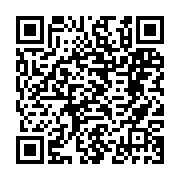 Антошка: Какие вы молодцы! Тебе понравилось играть на музыкальных инструментах? А хочешь научится самому делать различные шумелки? https://youtu.be/fyDEUXj6t80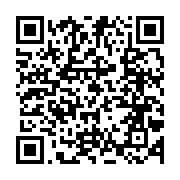 